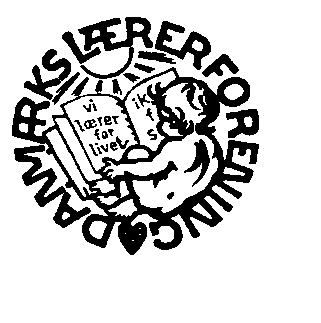 Hennebergs LegatKredsstyrelsen Kreds 116 Hedensted Lærerkreds administrerer et gammelt legat ”Hennebergs Legat”, der oprindeligt stammer fra en lærer i den tidligere Tørring Uldum kommuneI fundatsen står der:”Renterne af grundfondens midler anvendes som legat til understøttelse af læreres efterladte i tidl. Vejle Amt”I 2016 udloddes 2 portioner à kr. 3.000,00.Ansøgere til legatet skal fremsende ansøgning pr. mail til:116@dlf.orgHennebergs LegatKredsstyrelsen kreds 116Att.: Kredsformand Ole Bjerre MartinussenAnsøgningen skal være kredsen i hænde senest den 9. december 2016.